Associate in Corporate Real Estate (1-3 PQE)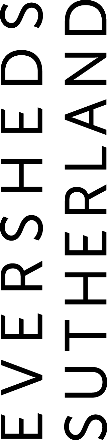 Practice group/Global Operations team: Core Real EstateType of Vacancy: PermanentFull time/Part time: Full timeLocation: BirminghamAbout Eversheds Sutherland:Eversheds Sutherland is not your average law firm and we're not looking for average people. We're a modern, progressive law firm. We think differently and we've built a culture where individual skills and personalities really can shine through – and we are recognized for our commitment to diversity and inclusion. Our deal and client coverage is unparalleled – external commentators often refer to us as one of the largest Real Estate practices and there are very few firms that have such a quality client base and varied portfolio of work. We were yet again awarded Real Estate Team of the Year at the recent Lawyer Awards: we have status and substance, we rank highly in professional accreditations and are the only firm to be ranked in tier 1 for real estate in  Midlands Legal 500.The role: Our Birmingham Corporate Real Estate team is the leader in the market and acts for a wide range of corporate occupiers including many of the largest FTSE 100 and 250 companies in the UK.  Our business has grown consistently and significantly over the last few years as we have attracted new clients and new team members, and we now need additional experienced lawyers to help us build on this continuing success.We work with major clients across a mix of sectors, including the following:financial institutions - clients include HSBC, Barclays and Nationwideconsumer – clients include Lloyds Pharmacy, Central England Co-op and Domino’s Pizzaleisure– clients include Mitchells & Butlers (owners of All Bar One, Miller and Carter and Browns) and Gala Bingo   automotive – clients include Rybrook and Lei Shing Hong (the world’s largest Mercedes dealers)healthcare – clients include Nuffield Health, Caretech and St Andrews Healthcareinfrastructure/utilities – clients include National Grid, Cadent, Severn Trent, Thames Water and ArqivaWe act on all property matters for these and other clients from their most strategic projects such as HQ relocations (e.g. HSBC’s new retail bank HQ at Arena Central), distribution centres, acquisition programmes, and data centres to the routine estate management transactions (licences, renewals, disposals etc.) – and everything in between.   It is envisaged that the successful candidate will initially work with some of our hospitality and utility clients but with opportunities to work with other Partners and fee earners on corporate support and major projects. Key responsibilities:the opportunity to manage your own caseload, and play your part in larger teams handling major projects. Client contact at the highest level is a given. a challenging and varied role within a vibrant and successful team.Skills and experience:ideally you will be  0-3 years qualified with technical skills in landlord and tenant transactions, with an emphasis on acting for tenants.  Utilities and/or telecommunications experience would also be of interest.Excellent academic qualifications. In addition you will be able to demonstrate exceptional organisation skills as well as your high attention to detail. Key competencies:a bright, personable and confident Associate to join our leading and growing team in Birmingham a team player the ability to build strong relationships (both internally and with clients)the ability to think innovatively and to embrace technology and new ways of workingyou will be client focused and a good communicator with a strong practical approach to your workloadA band of PQE as advertised on a role does not preclude applications from those candidates that may have more or less PQE (or those with a CILEX qualification). Our intention is only to indicate a guideline as to how long we would expect a qualified lawyer to have practised so as to have gained the necessary skills for the role as described.Our values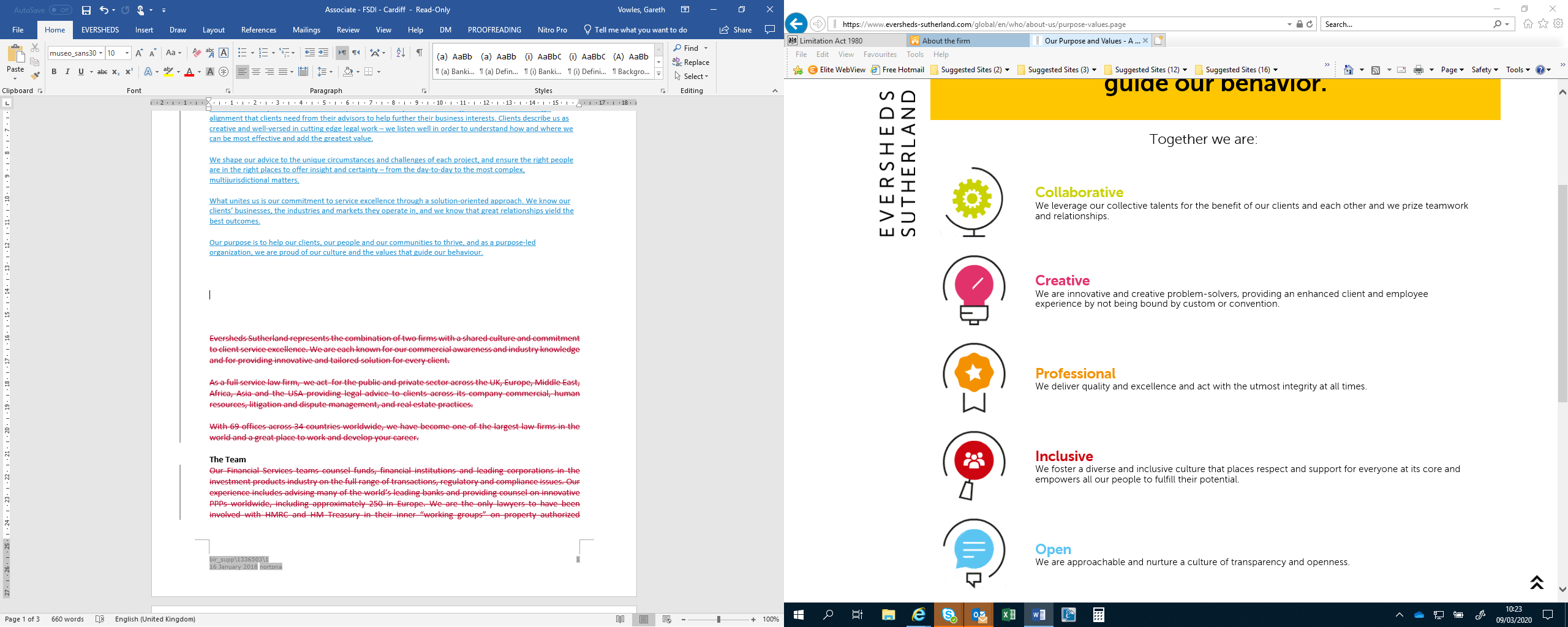 At Eversheds Sutherland, we recognise that having diverse talent across our business brings many benefits, and we are committed to accessing a wide range of views and thinking in all that we do. A culture of inclusion, where each person feels able to be their true self at work and reach their full potential is key. We recognise that bringing together the perspectives of individuals of all backgrounds, life experiences, preferences and beliefs is critical if we are to serve our global client base, people and communities as a leading global legal practice.Should you require any reasonable adjustments to enable participation in the recruitment process, please contact us so that we can discuss how to best to assist.We are open to considering flexible working options for our vacancies.  Whilst we are not able to offer flexible working across all of our roles, many of our people work flexibly in some way, and we would encourage you to talk to us about this during the hiring process if you would like to explore further.We are an LGBT+ inclusive employer and are Stonewall Corporate Champions.